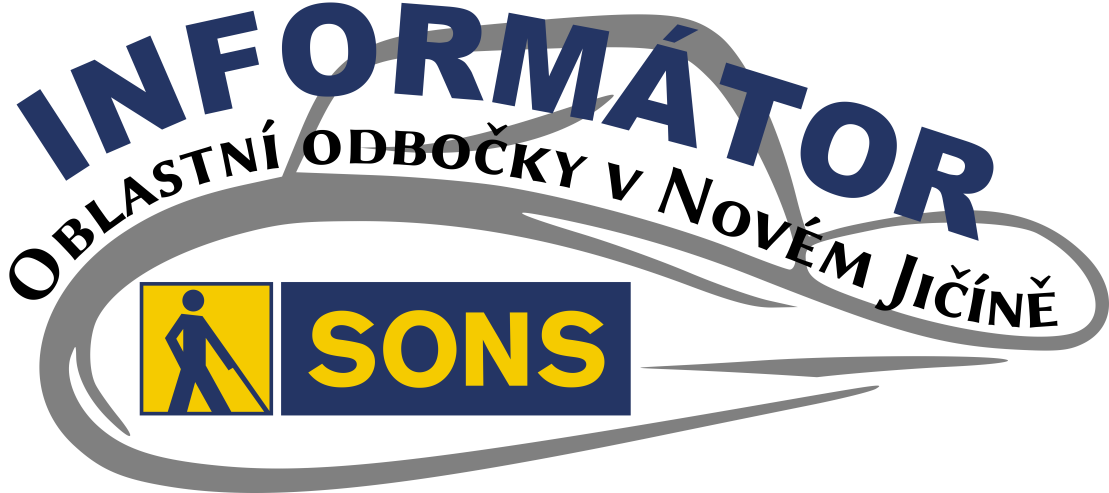 Obsah02 - Co se událo02 - Diskusní klub u kávy02 - Výlet do V. Meziříčí03 - Šití pro dobrou věc03 - Pozvánky04 - Setkání s historií	regionu novojičínska05 - Diskusní klub u kávy05 - Informace veřejnosti05 - Není hůl jako hůl07 - Soc. právní poradna07 - Rodičovský příspěvek09 - Změny zákona 	o zaměstnanosti12 - Poradna SONS NJMilí přátelé,dovolte nám seznámit vás s děním v naší odbočce.CO SE UDÁLODiskusní klub u kávyPrvní čtvrtek v měsíci, tedy 6. února jsme se sešli v naší klubovně, abychom si u kávy a občerstvení popovídali o novinkách a chystaných aktivitách nejen v naší odbočce.Za Tým SONS Hanka Petrová.Další výlet do Valašského MeziříčíVe čtvrtek 27. února jsme se vydali opět do Valašského Meziříčí, tentokrát na exkurzi do Střední uměleckoprůmyslové školy sklářské. Zde se nás ujal pan Jiří Tesař, zástupce ředitele školy pro praktické vyučování. Popsal nám celý proces výroby a následně nás provedl školní hutí, brusírnami, ateliérem malování skla a ateliérem průmyslového designu. Zde jsme měli možnost vidět studenty školy při foukání skla, prohlédnout si vzory pro broušení nebo studentky při zdobení skla ruční malbou, viděli jsme odlitky rukou slavných osobností, které školu navštívily a návrhy studentů oboru designu.Za Tým SONS Hanka Petrová.Šití pro dobrou věcProjekt Šití pro dobrou věc stále pokračuje. Zájemci o bližší informace a spolupráci se nám mohou přihlásit telefonicky nebo emailem.novyjicin-odbocka@sons.cz776 488 164Fotky ke stažení: https://1url.cz/bze40Všem dárcům velmi děkujeme. Tým SONS v N.J.POZVÁNKYSetkání s historií regionu novojičínskaŽerotínský zámek a město Nový Jičín 
(haptická prohlídka)Přijměte pozvání na první přednášku z cyklu „Setkání s historií regionu novojičínska“ s názvem se zaměřením na samotný Žerotínský zámek a město Nový Jičín.KDY: 	19. 3. 2020 od 10:00 (čtvrtek)KDE:	Žerotínský zámek
	28. října 51/12, 741 01 Nový JičínCENA:	30,- Kč (vstupné)PŘIHLÁŠENÍ: do 16. 3. 2020 (pondělí)NUTNÉ - z organizačních důvodůnovyjicin-odbocka@sons.cz775 086 748 (H. Petrová)Přednášky budou probíhat každý třetí čtvrtek v březnu, dubnu, květnu a v červnu. Vždy v Muzeu v Žerotínském zámku v Novém Jičíně. První setkání bude věnováno historickým expozicím zámku Žerotínů. Zastavíme se u míst, která jsou pro dějiny Nového Jičína i regionu významná. Budeme mít také možnost hapticky poznávat historické předměty ze sbírek muzea.Těšíme se na Vás Martin a Hanka.Diskusní klub u kávyTaké letos patří každý první čtvrtek v měsíci pravidelným Diskusním klubům u kávy. Těšíme se na vás vždy od 14:00 hodin. Nezapomeňte se dopředu hlásit emailem nebo telefonicky.PŘIHLÁŠENÍ: do předchozího úterýnovyjicin-odbocka@sons.cz775 086 748 (H. Petrová)Za Tým SONS Hanka Petrová.Informace (nejen) pro veřejnostNení hůl jako hůlExistuje několik typů bílých holí. Každá z nich vám říká, že osoba, která se s ní pohybuje, má závažné poškození zraku. Je důležité vědět, že ne vždy je člověk s bílou holí úplně nevidomý a někdy má postižení kombinované.V jedné bílé holi nelze plnohodnotně skloubit všechny funkce, tedy neexistuje univerzální bílá hůl. Lze však docílit splnění dvou až třech funkcí v těchto kategoriích:Hůl bílá orientačníHůl určená nevidomým k orientaci a mobilitě. Poklepáváním holí o stěnu a prostor před sebou dokáže zrakově postižený člověk zjistit, v jaké části ulice nebo chodníku se nachází. Na ulicích, zastávkách MHD a v některých budovách je orientace nevidomým usnadněná speciální reliéfní dlažbou, pásy, vodícími lajnami a dalšími prvky.Hůl bílá signalizačníTato hůl je tenčí, lehčí, kratší a je určená ke zviditelnění slabozrakých (v dopravě apod.) i nevidomých (s vodicím psem, s průvodcem). Svou signalizační hůl mám také já. Potkat mně s ní můžete na rušném přechodu, ve velkém obchodě, v bance a na úřadech, za šera a tmy na ulici. Když ji nepotřebuji, mám ji složenou v kabelce.Hůl bílá opěrnáHole určené osobám s pohybovým omezením v kombinaci se zrakovým postižením. Tyto hole jsou velmi málo známé a většina lidí osobu s bílou opěrnou holí bohužel jednoznačně neidentifikuje jako člověka se zrakovým postižením.Hůl červenobíláTuto hůl používají lidé s kombinovaným postižením zraku a sluchu. Je velmi důležité s takto postiženým člověkem správně komunikovat, brát zřetel nejen na postižení zraku, ale také na vážné omezení sluchu. Postižení obou smyslů může mít různý stupeň. Nemusí tak jít o člověka úplně nevidomého či úplně neslyšícího.V dnešním shonu, kdy lidé spěchají za svými povinnostmi nebo sledují displeje svých mobilních zařízení, není nic neobvyklého, že lidé bílou hůl přehlédnou. Stává se tak, že se mně klidně někdo ptá na cestu a vůbec mu nedojde, že toho asi moc nevidím. Řidič v autobuse okřikne starou paní, která si kupuje lístek s průkazem ZTP/P, a bílou opěrnou holí v ruce, ať si laskavě vezme ten lístek ze strojku a nechá ji se trápit jeho hledáním. Také se stává, že člověk s trubicovitým viděním, který se bez bílé hole není schopen orientovat, bývá nařčen z podvádění, protože v metru nebo tramvaji schová hůl a vytáhne si knihu nebo mobilní telefon a začne si číst.Prosím tedy za nás všechny nejen zrakově postižené, berte ohledy, všímejte si a nebuďte lhostejní k těm, kteří mohou potřebovat vaši pomoc.Za Tým SONS Hanka Petrová.SOCIÁLNĚ PRÁVNÍ PORADNAČlánek, který Vám nabízíme k přečtení, zarmoutí milovníky rozsáhlých textů, naopak potěší příznivce stručnosti a rozhodně přinese informace o změnách dvou dávek zakotvených v zákoně o státní sociální podpoře a v zákoně o zaměstnanosti, konkrétně půjde o:1.	rodičovský příspěvek a2.	příspěvek na podporu zaměstnávání osob se zdravotním postižením na chráněném trhu práceRodičovský příspěvekNejen koncem roku 2019 ale i začátkem roku 2020 v médiích resonovaly informace o dění souvisejícím se změnami rodičovského příspěvku; protože tato dávka se týká i některých osob z naší komunity, pojďme nahlédnout do právních norem, z nichž změny vyplývají.Zajímat nás v této souvislosti musí zákon o státní sociální podpoře (z. č. 117/1995 Sb., k jehož změně došlo zákonnou novelou číslo 363/2019 Sb. Nejdůležitější změnou je pochopitelně celková částka, kterou lze při pobírání rodičovského příspěvku vyčerpat, z 220 tisíc korun byla zvýšena na 300 tisíc korun. Rodičovský příspěvek se vždy čerpá na nejmladší dítě v rodině, zvýšila se pochopitelně i částka na dvou či vícerčata, jsou-li nejmladšími dětmi. Tato částka činila a činí 1,5 násobek částky na jedno dítě, tedy se zvýšila z 330 tisíc na 450 tisíc korun.Velká diskuse provázela zejména otázku, na které rodiny se má nová úprava vztahovat. Původní, právně nejčistší a nejlogičtější varianta, tedy že by se změny týkaly až dětí narozených nejdříve 1. ledna roku 2020, odkdy změny nabyly účinnosti, byla v dnešní době vlivu sociálních sítí a politiků naslouchajícím hlasu lidu neprůchodná, další variantou pak tedy bylo přiznat nárok na vyšší částky rodičovského příspěvku všem nejmladším dětem, které do 1. ledna 2020 nedovršily čtyř let. Tento právně retroaktivní (byť vzhledem k tomu, že jde o retroaktivitu ve prospěch příjemců příspěvku) nezakázaný přístup by byl zase poněkud drahý, proto byla přijata následující kompromisní pravidla:1.	Rodičovský příspěvek v nové výši náleží od ledna 2020 také rodiči, který pečuje o dítě nebo děti do 4 let věku, které jsou nejmladší v rodině, a zároveň nedočerpal k tomuto datu celkovou částku rodičovského příspěvku, rozuměj v původně platné výši.2.	V případě rodiče, který sice pečuje o dítě nebo děti do 4 let věku, které jsou nejmladší v rodině, ale již dočerpal k 1. lednu 2020 celkovou částku rodičovského příspěvku (v původní výši), již rozdíl mezi předchozí a novou celkovou částkou rodičovského příspěvku nenáleží.Rodič může zvolit měsíční částku, v níž bude příspěvek čerpat do 10 tisíc korun, nad 10 tisíc pak jen ten rodič, jehož 70 % třicetinásobku denního vyměřovacího základu částku 10.000 korun převyšuje s tím, že lze použít vyměřovací základ kteréhokoliv z rodičů, tedy obvykle toho, jehož základ je vyšší. U vícerčat opět platí 1,5násobek této částky. Změnu výše měsíční částky lze provádět až po třech měsících.Právní úprava je tudíž prozatím jasná. Možná jste však již také zaznamenali snahy některých politiků tvrdících, že současné nastavení, které vylučuje z čerpání vyšší částky rodičovského příspěvku rodiče, kteří sice ještě mají dítě do čtyř let věku, ale již příspěvek v původní výši do konce roku 2019 vyčerpali, je diskriminační a že toto ustanovení hodlají napadnout u Ústavního soudu. Uvidíme, jak Ústavní soud rozhodne, ale než se tak stane, platí výše popsané.Změny zákona o zaměstnanostiK 1. lednu 2020 nabyla účinnosti (dosti na poslední chvíli přijatá) novela publikovaná pod číslem 365/2019 Sb. Tato novela navýšila příspěvek na podporu zaměstnávání osob se zdravotním postižením na chráněném trhu práce, a to o 800 Kč. Podle předcházející úpravy bylo maximum tohoto příspěvku stanoveno na 12 tisíc Kč, nově je tedy příspěvek zastropován částkou 12.800 Kč. Toto zvýšení se týká pouze osob s invaliditou (ať již v jakémkoliv stupni) u osob zdravotně znevýhodněných zůstává maximem částka 5.000 Kč. Nijak se nezměnilo, že tento příspěvek může krýt maximálně 75 % celkových nákladů na jednotlivého zaměstnance (včetně odvodů na zdravotní i sociální pojistné zaměstnavatele, které je zaměstnavatel povinen vypočítat a odvést ze mzdového či platového základu zaměstnance, jinými slovy jde o 75 % super hrubé mzdy či platu.Zároveň však touto novelou byla zrušena možnost, aby si zaměstnavatelé příspěvek na osoby se zdravotním postižením zvýšily o tzv. zvýšené správní náklady ve výši 4 % průměrné měsíční mzdy v národním hospodářství za první až třetí čtvrtletí předcházejícího kalendářního roku. Tyto zvýšené správní náklady mohly činit v posledním čtvrtletí roku 2019 částku až 1.250 Kč. Zde jen připomenu, že se jedná o možnost zvýšení příspěvku u zdravotně postižených zaměstnanců, jejichž 75 % mzdy nečiní ono nové maximum, tedy 12.800 Kč. Ostatní náklady, které do zvýšení předmětného příspěvku započítat lze, změn nedoznaly.Z hlediska zaměstnavatelů je jistě podstatné a pozitivní přechodné ustanovení, které jim umožňuje o příspěvek s novým vyšším stropem zažádat již za poslední čtvrtletí roku 2019.Zároveň zákon zmocnil vládu, aby eventuální další zvýšení maxima příspěvku na podporu zaměstnávání osob se zdravotním postižením valorizovala formou nařízení vlády, což usnadní reakci na vývoj hladiny platů a mezd (zejména částek minimální mzdy), protože do současné doby bylo možné maximum měnit pouze formou zákona, jehož legislativní proces je pochopitelně výrazně složitější a zdlouhavější.Vzhledem k tomu, že aktuálně je v meziresortním řízení další nikoliv nepodstatná novela zákona o zaměstnanosti, je téměř jisté, že o tomto zákonu celkem brzy v našich článcích uslyšíte znovu.Za Sociálně právní poradnu SONS v Praze tentokrát neradí, pouze informujeLuboš ZajícPŘESTÁVÁTE VIDĚT NA
čtení, mobil, PC, nebo na peníze?Poradíme:s výběrem vhodných pomůcek,s výběrem lup ke čtení,s příspěvky na pomůcky,s příspěvky na péči a mobilitu,s důchodovými dávkami,v oblasti pracovního práva…Pomůžeme:při odstraňování bariér,při sepsání žádostí,při právních úkonech,se začleněním do společnosti,s trávením volného času.Zapůjčíme kompenzační pomůcky…KontaktSjednocená organizace nevidomých a slabozrakých České republiky, zapsaný spolek (SONS ČR, z. s.)Oblastní odbočka v Novém JičíněSokolovská 9, 741 01 Nový Jičínmobil: 776 488 164, web: www.sonsnj.cze-mail: novyjicin-odbocka@sons.cz „Dům složek“ u autobusového nádr., 1. patro vpravo.Návštěvní hodiny:Pondělí: 	8:00-12:00 a 12:30-16:30Středa: 	8:00-12:00 a 12:30-16:00Jinak po předchozí domluvě.Naši činnost v roce 2018 a 2019 podpořilyMoravskoslezský kraj, města Bílovec, Frenštát p. R., Kopřivnice, Nový Jičín, Odry, Příbor, městysy Spálov, Suchdol n. O., obce Bartošovice, Heřmanice u O., Hodslavice, Jeseník n. O., Kunín, Libhošť, Mořkov, Rybí, Skotnice, Starý Jičín, Šenov u Nového Jičína, Tichá, Ženklava. Společnosti COOP Jednota Hodonín, s.d. a Pila Příbor, s. r. o..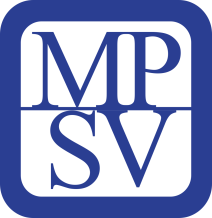 Přijímáme dobrovolníkypro pomoc nevidomým a slabozrakým.Informace zájemcům o dobrovolnictví nebo o službu dobrovolníků poskytne – oblastní koordinátor
dobrovolníků Petr Jasinský tel.:  778 768 381.KONTAKTNÍ A REDAKČNÍ ÚDAJESjednocená organizace nevidomých a slabozrakých České republiky, zapsaný spolek (SONS ČR, z. s.)Oblastní odbočka v Novém JičíněSokolovská 617/9, 741 01 Nový JičínIČ: 65399447, DIČ: CZ 65399447Bankovní spojení: 212092074/0300 - ČSOB - N. Jičínweb.: www.sonsnj.cz, mobil: 776 488 164 (Hyvnar)e-mail: novyjicin-odbocka@sons.czbudova u autobusového nádraží, 1. patro na konci schodiště vpravo.  PORADENSKÉ HODINY A PŮJČOVNA
KOMPENZAČNÍCH POMŮCEK:Pondělí: 	8:00-12:00 a 12:30-16:30Středa: 	8:00-12:00 a 12:30-16:00Jinak po předchozí domluvě.Neprodejná tiskovinastr.Termíny nejbližších akcíTermíny nejbližších akcí04zrušenoPřednáška region. historie Muzeum NJ0502.04.20Diskusní klub u kávy07.04.20Veřejná beseda s nevidomou květinářkou08.04.20Velikonoční tvoření s nevid. květinářkou16.04.20Přednáška region. Historie v Muzeu NJ17.04.20DUN v Novém Jičíně30.04.20Exkurze Šmajstrlův pohankový mlýn